Региональная общественная организация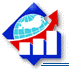 «Ассоциация выпускников Президентской программы Тюменской области»ПРОТОКОЛзаседания Президиума Ассоциации№ 28 от 24.12.2013 г.    г. ТюменьПРИСУТСТВОВАЛИ:Всего присутствовало:  10 человек Члены Президиума: Артановский В.В., Барейша С.С., Букреев П.А., Змановский Д.А., Кравченко Д.Н.,  Моисеев О.С., Овчинникова Л.А., Римкувене Т.В., Тен А.Ф. Шихова И.А.Разницына Л.Г. заочно передала свои предложения по новогоднему мероприятиюВсего членов Президиума 10 человек из 19Cекретарь: Сафронова В.Ю.СЛУШАЛИ: 1). Исключение из членов АВПП - докладчик Сафронова В.Ю.      Сафронова В.Ю. зачитала список исключаемых  из АВПП по собственному желанию или в связи с задолженностью по членским взносам:2). По результатам мероприятий комитета «ЖИЗНЬ БЕЗ ГРАНИЦ» - докладчик Овчинникова Л.А.       Змановский Д.А. поблагодарил Овчинникову Л.А., Шихову И.А., Артановского В.В.  за первые организованные мероприятия нового комитета. Также он подчеркнул: «АВПП является общественной организацией, действующей в интересах ее участников. Поэтому,  планируя и проводя мероприятия, стараемся выполнять задачи по максимуму»     Овчинникова Л.А. сообщила, что на анкетирование по выявлению интересов членов АВПП к планируемым мероприятиям откликнулись всего 6 человек. Она рассказала о первом прошедшем  мероприятии комитета - «Живой квест», на котором присутствовало 11 человек. На следующем мероприятии – «Президентский турнир АВПП по бильярду» количество участников составило 22 человека. Положительный финансовый результат.  На будущее необходимо ввести ограничение по времени, т.к. турнир затянулся. Несмотря на то, что данные мероприятия были организованы в АВПП впервые, они прошли интересно и запоминающе.       Овчинникова Л.А. сообщила, что конкурс детских рисунков и стихов «Новый год», запланированный на  январь 2014, не состоится т.к. нет инициативного лица, готового провести эти мероприятия.       Тен А.Ф предложил провести в комплексе «Стиль жизни» спортивную эстафету «Папа, мама, я – спортивная семья».            Барейша С.С. внесла предложение организовать совместные мероприятия для детей и родителей, например «Зарница»       Римкувене предложила сделать план по новым мероприятиям и рассылать для анонсирования.3). Примерный план работ АВПП на 2014 год- докладчик Змановский Д.А.         Змановский Д.А. сообщил, что были объединены традиционный план АВПП и план комитета «Жизнь без границ». С планом можно ознакомиться на главной странице сайта avpp72.ru.  Змановский Д.А. поблагодарил члена Президиума Моисеева О.С., который провел необходимые программные доработки на сайте под данную задачу.                Овчинникова Л.А. предложила провести круглый стол по итогам 2013 года, на котором члены АВПП, ведущие деятельность в различных сферах, расскажут как для них прошел этот год. Овчинникову Л.А. поддержали все присутствующие члены Президиума. 4). Клубное мероприятие «Новый год по-президентски 2014»: дата, место, формат- докладчик Змановский Д.А.        Змановский Д.А. предложил провести мероприятие в пятницу 31 января 2014 года.         Тен А.Ф. предложил провести мероприятие в корейском ресторане «Пагода». Тематика – в восточном стиле.РЕШИЛИ:1.     По первому вопросу заслушали  Сафронову В.Ю.Решили:      ·        Исключить из членов АВПП 25 человек. Решение принято – единогласно (список исключенных - Приложение № 1)2.     По второму  вопросу заслушали  Овчинникову Л.А. Решили:      ·      Проводить новые мероприятия на регулярной основе. Турнир по бильярду оптимально – 1 раз в год.       ·          Не проводить конкурс детских рисунков и стихов «Новый год»        ·           Запланировать на февраль спортивную эстафету «Папа, мама, я – спортивная семья», на лето – «Зарницу»       ·          Делать рассылки по планируемым мероприятиям 3.  По третьему  вопросу заслушали  Змановского Д.А.  Решили:        ·   Работать в соответствии с намеченным планом         ·    В феврале провести круглый стол по итогам 2013 года4.     По четвертому  вопросу заслушали  Змановского Д.А.  Решили:     ·   Провести 31.01.2014 клубное мероприятие «Новый год по-президентски 2014» в восточном стиле в ресторане «Пагода»     ·   Собрать рабочую группу по подготовке к мероприятию     ·   Составить бюджет по мероприятию     ·   Выбрать ведущегоПрезидент АВПП                                                              Д.А. ЗмановскийСекретарь  АВПП                                                              В.Ю. Сафронова№ п/пФ И ОГод выпускаАльзинский Дмитрий Александрович2006Алексашин Владимир Юрьевич2006Алехин  Сергей Сергеевич2006Атяшева  Елена Владимировна2009Бражников Валерий Владимирович2004Бударов  Алексей Павлович2006Бударова  Елена  Юрьевна2003Воронова   Елена Анатольевна2005Воронова Татьяна Валерьевна2007Дульцина Светлана Васильевна2010Евсеев Евгений Анатольевич2009Земеров  Евгений Петрович2010Лапшин Николай Петрович2007Максимова Марина Анатольевна2010Ошурков Николай Николаевич2002Полякова Александра Григорьевна2010Попов Евгений Александрович2010Рудагин  Максим Петрович2010Субботин  Дмитрий Михайлович2010Тулчина Татьяна Александровна2009Чебакова Светлана Алексеевна2009Черепанова Татьяна Геннадьевна2003Черных  Сергей Семенович2007Чернышова Людмила  Алексеевна2002Чуприянов Игорь Юрьевич2010